PRZEDSZKOLE ODDZIAŁ I8.04.2020TEMAT TYGODNIA: WIELKANOCŚniadanie wielkanocne – ćwiczenie narządów artykulacyjnychDzieci: Najpierw żurek z kiełbasą               mówią: mniam, mniam, mniam, i głaszczą się po brzuchu,  i ziemniaki z okrasą,                         dmuchają na gorące ziemniaki, potem pyszne jajeczka,                    wypowiadają głoskę mmmmm na zmianę: cicho i głośno, a na końcu – babeczka.                    nabierają dużo powietrza, zamykają usta i wypychają policzki.Proponuję dzisiaj zabawę, która doskonali kierunki ruchów…Potrzebny będzie sznurek, obrazki z poniedziałkowych zajęć lub ich zamiennik domowy, stoliczek lub umówione miejsce, na którym będzie dziecko układać obrazkiRodzic układa na dywanie pole kratkowane z sznurka, np. 6 x 6 (każda kratka musi być takiej wielkości, aby dziecko mogło stanąć w niej swobodnie obiema stopami). W dowolnych kratkach układamy obrazki przedstawiające potrawy wielkanocne lub ich domowe zamienniki. Zaznaczamy początek trasy (umówimy się, że to kuchnia)wyciętym z papieru czerwonym kołem lub czerwonym krążkiem.Proponujemy dziecku pomoc w przeniesieniu potraw z kuchni na stół wielkanocny. Dziecko za pomocą instrukcji słownej, np.: dwa kroki do przodu, jeden krok do tyłu, dwa kroki w bok, przemieszcza się z kratki do kratki, podnosi pierwszy obrazek, który napotkało, wypowiada nazwę przedstawionej na nim potrawy, dzieląc ją rytmicznie na sylaby, a następnie układa obrazek na stole.Możemy również wykorzystać do zabawy zrobioną wczoraj pisankę.Dziecko siada na dywanie z pisanką, rodzic mówipołóż pisankę z prawej stronypołóż pisankę z lewej stronypołóż pisankę przed sobąpołóż pisankę za sobąumieść pisankę nad sobąumieść pisankę pod sobąRodzic mówi rymowankę, dziecko pokazują odpowiednią liczbę palców i odpowiadają na pytania.„Zajączki” – zabawa paluszkowa Pięć zajączków małych kica na polanie.Gdy się jeden schowa, ile tu zostanie? Pięć zajączków małych kica na polanie. Gdy się dwa schowają. Ile tu zostanie?Pięć zajączków małych kica na polanie.Gdy się trzy schowają ile tu zostanie?Pięć zajączków małych kica na polanie.Gdy odejdą cztery, ile tu zostanie?Pięć zajączków małych kica na polanie.Kiedy pięć się schowa, ile tu zostanie?Pięć zajączków małych już do mamy kica. Kocha je ogromnie mama zajęczyca zaplata palce obu dłoni i lekko kołysze splecionymi dłońmi.A teraz trochę poćwiczymy…Słuchamy kukułki (mama albo tata). Dziecko to ptaszek  nasłuchuje, ile razy kukułka zakuka. Następnie tyle samo razy wykonuje ustalone ćwiczenia, np.: przysiady, podskok obunóż.Zabawa orientacyjno-porządkowa – Ptaki wracają. Dziecko biega w jednym kierunku, w rytmie klaskanym przez rodzica. Podczas przerwy w klaskaniu dziecko zatrzymuje się, wyciąga ręce do góry i delikatnie nimi macha.Ćwiczenie równoważne – Pisklęta rosną. Dziecko maszeruje po pokoju. Na zawołanie: Pisklęta rosną! – zatrzymują się i wykonują przysiad. Powoli prostują się i wspinają się na palce. Powtarzamy zabawę kilka razy.Ćwiczenie z elementem skoku – Do gniazda. Rodzic układa na podłodze ze sznurka duże koło – gniazdo. Dziecko swobodnie biega po pokoju w jednym kierunku. Na zawołanie: Do gniazda! – dziecko staje przed gniazdem i wykonują skok obunóż – wskakuje do koła.Ćwiczenie uspokajające – Relaks z piórkiem. Dziecko leży na plecach, kładą piórko na klatce piersiowej – wykonuje wdech nosem, wydech ustami.Propozycja wspólnej zabawy na świeżym powietrzu Zabawa bieżna Chodzi lisek koło drogi (według Marty Bogdanowicz). Chustka. Dziecko stoi z rękami założonymi do tyłu. Rodzic jest liskiem. Chodzi, z chustką w ręce, wokół śpiewającej lub mówiąc tekst. Chodzi lisek koło drogi, cichuteńko stawia nogi. Cichuteńko się zakrada, nic nikomu nie powiada. Chodzi lisek koło drogi, cichuteńko stawia nogi. Lis, lis ogon ma, nie wiadomo, komu da. Na te słowa lisek wkłada chustkę do ręki dziecka. Dziecko chwyta chustkę i goni liska. Kiedy uciekający zostanie złapany, zabawa rozpoczyna się od nowa.Nie zapominajcie o myciu rączek…www.youtube.com/watch?v=4zeXmv2zPGs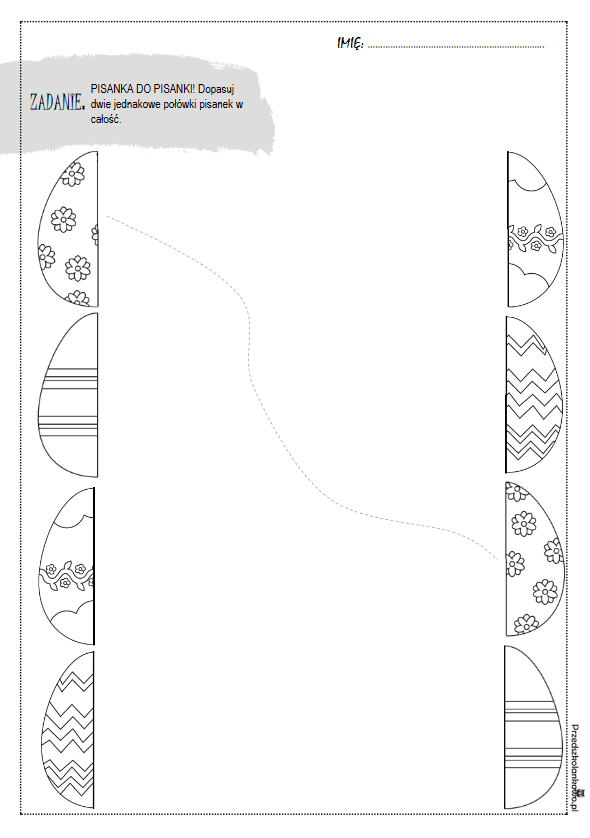 